Заходим на портал Виртуальная школа (https://www.vsopen.ru) 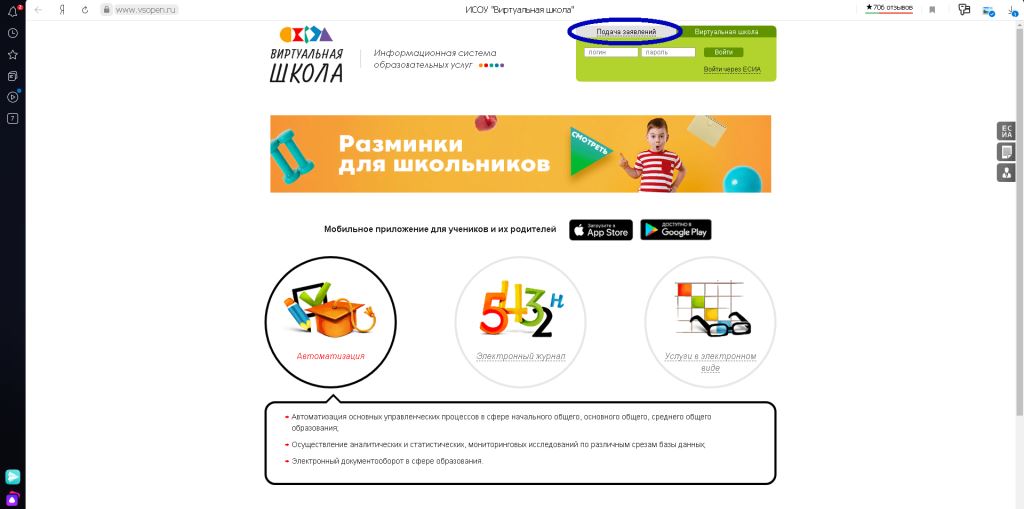 Выбираем регион (Орловская область) и заходим в личный кабинет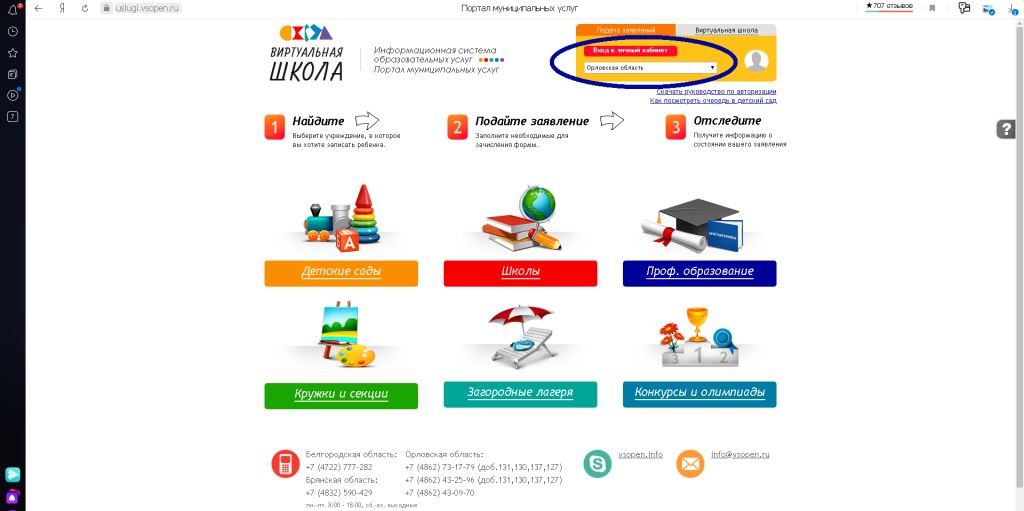 Вход в личный кабинет осуществляется через портал Госуслуги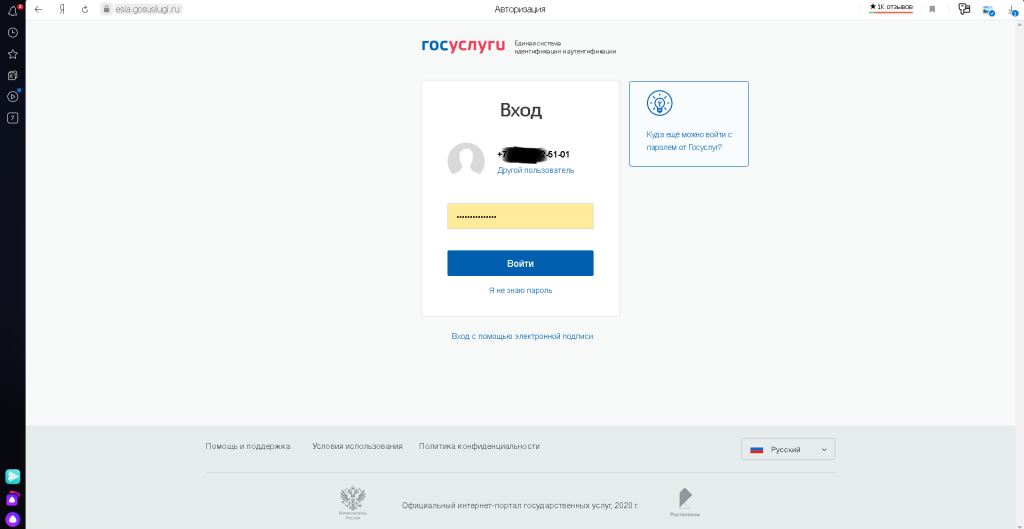 Выбор школы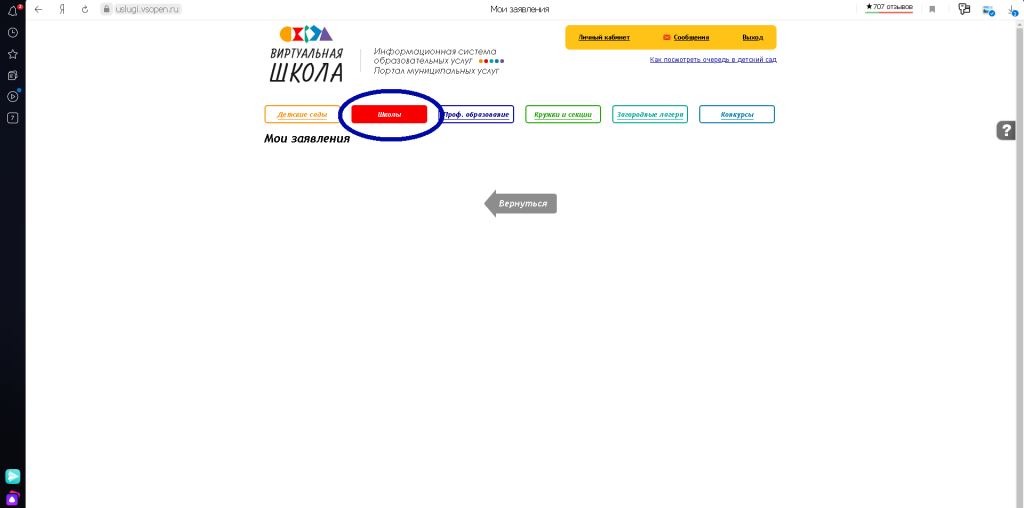 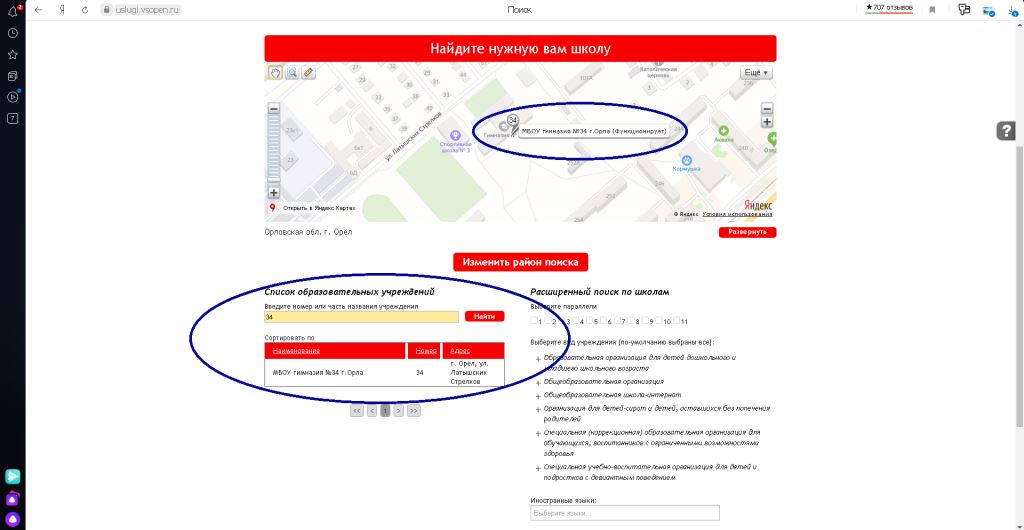 Подача заявления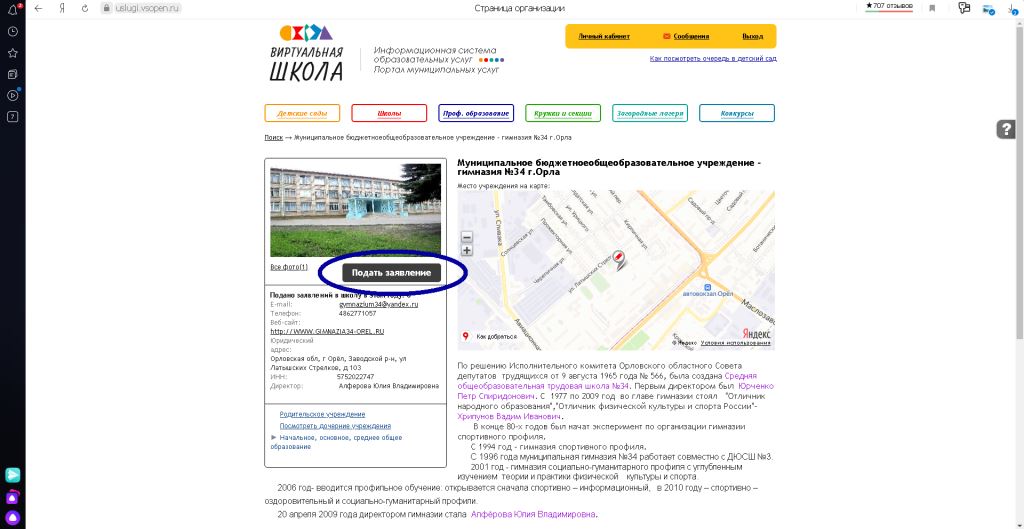 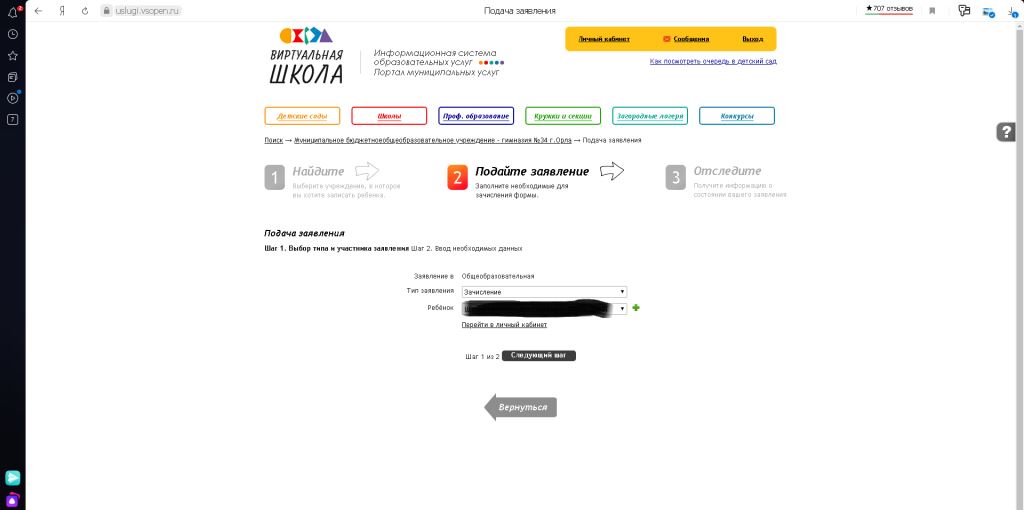 Ввод необходимых данных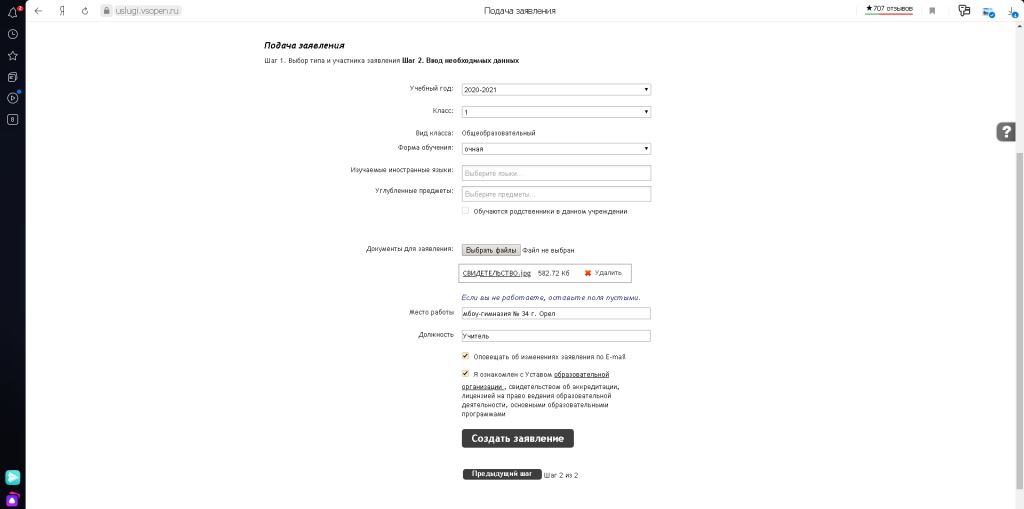 Подтверждение данных 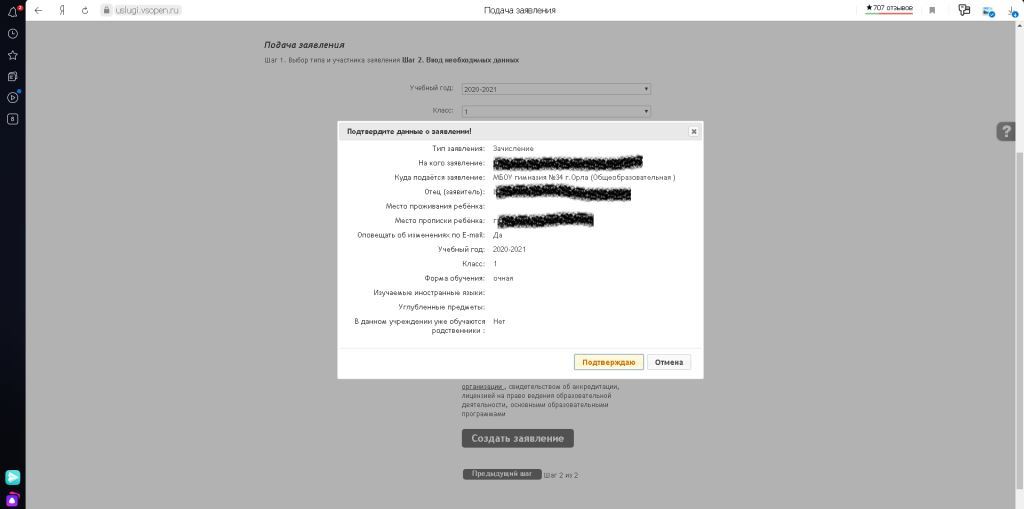 Заявление сформировано и подано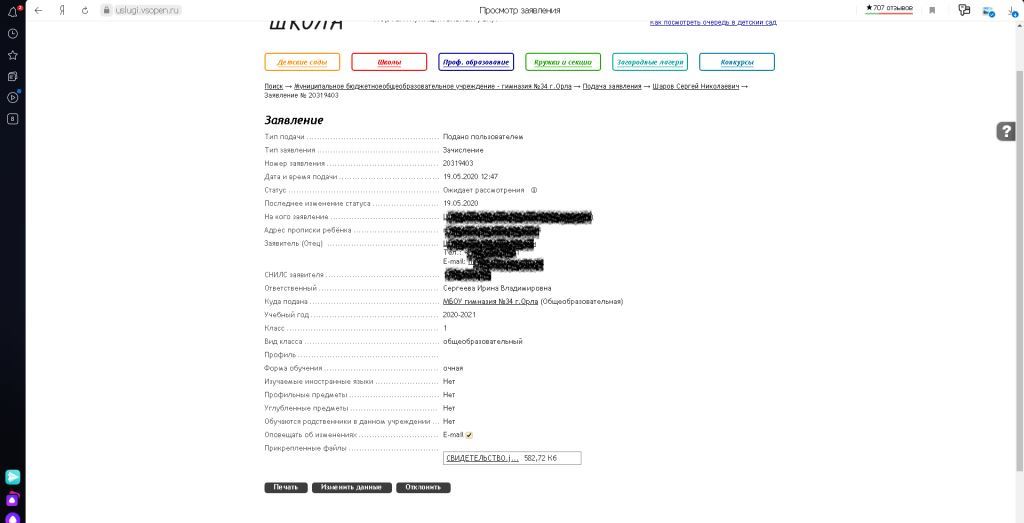 